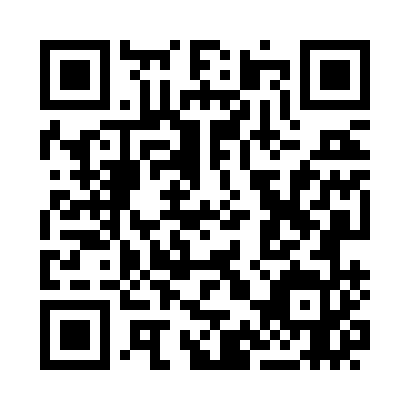 Prayer times for Pinsdorf, AustriaWed 1 May 2024 - Fri 31 May 2024High Latitude Method: Angle Based RulePrayer Calculation Method: Muslim World LeagueAsar Calculation Method: ShafiPrayer times provided by https://www.salahtimes.comDateDayFajrSunriseDhuhrAsrMaghribIsha1Wed3:375:461:025:018:1810:192Thu3:355:451:025:028:2010:213Fri3:325:431:025:028:2110:234Sat3:295:421:025:038:2210:265Sun3:275:401:025:038:2410:286Mon3:245:391:025:048:2510:307Tue3:215:371:015:048:2710:338Wed3:195:361:015:058:2810:359Thu3:165:341:015:058:2910:3810Fri3:135:331:015:068:3110:4011Sat3:115:311:015:068:3210:4212Sun3:085:301:015:078:3310:4513Mon3:065:291:015:078:3510:4714Tue3:035:271:015:088:3610:5015Wed3:005:261:015:088:3710:5216Thu2:585:251:015:098:3810:5417Fri2:555:241:015:098:4010:5718Sat2:525:221:015:108:4110:5919Sun2:505:211:015:108:4211:0220Mon2:475:201:025:118:4311:0421Tue2:455:191:025:118:4511:0722Wed2:445:181:025:128:4611:0923Thu2:445:171:025:128:4711:1124Fri2:445:161:025:138:4811:1225Sat2:435:151:025:138:4911:1326Sun2:435:141:025:138:5011:1327Mon2:435:131:025:148:5111:1428Tue2:435:131:025:148:5211:1429Wed2:425:121:025:158:5311:1530Thu2:425:111:035:158:5411:1531Fri2:425:101:035:168:5511:16